PANAMA TURISTICO04 DÍAS / 03 NOCHESSALIDAS: DIARIASITINERARIO DÍA 01 	MÉXICO – PANAMASalida en vuelo regular a Ciudad de Panamá. Recibimiento y traslado al hotel seleccionado. Check in, Alojamiento. DÍA 02	PANAMADesayuno. A la hora acordada, Gira de Ciudad & Canal, visitando Casco Antiguo, Amador, panorámico de la ciudad y las Esclusas de Miraflores C/E, finalizando en Albrook Mall o cerca de su hotel. A la hora acordada, traslado a LA RANA DORADA, para degustar de cervezas artesanales y una deliciosa entrada.DÍA 03 	PANAMADesayuno. Día libre para actividades personales o realzar uno de nuestros interesantes tours. (Por cuenta de pax).DÍA 04 	PANAMA - MÉXICODesayuno. Mañana libre a la hora prevista traslado al aeropuerto para tomar su vuelo de regreso con destino a su Ciudad de Origen.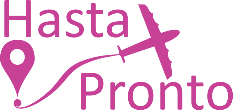 --------------------------------------------------------------------------------------TARIFAS DESDE MEX.IMPUESTOS 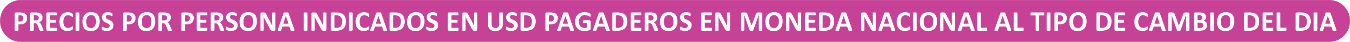 Precios vigentes del 15 de diciembre 2023 hasta el 14 de diciembre 2024, sujeto a disponibilidad.*CONSULTAR TARIFAS DE TEMPORADAS ALTAS Y FESTIVAS. *Lista de hoteles más utilizados. Los pasajeros pueden ser alojados en hoteles descritos o similares de igual categoría. – Mínimo 2 pasajeros viajando juntos.– Precios sujetos a cambio sin previo aviso y a disponibilidad.– Se permite equipaje de 1 maleta con un peso máximo de 20kg por persona, si se lleva equipaje adicional tendrá cargo extra.INCLUYEBoleto de avión redondo México – Panamá – México clase turista.3 noches de hospedaje en los hoteles indicados.Traslados de llegada y salida del aeropuerto principal.Desayunos.Gira de ciudad y canal C/E al CVM compartido.Degustaciones de cerveza artesanal en LA RANA DORADA.Seguro de Viaje (solo servicios terrestres). NO INCLUYENingún servicio no especificado en el itinerario.Gastos personales.Propinas para guías, conductor, etc.Excursiones opcionales.Impuestos aéreos.HOTEL CAT SGL DBL TPL CHDVictoriaTurista$939$755$715$565Noche adicionalN/A$79$45$35N/AEjecutivoTurista $969$785$735$609Noche adicionalN/A$95$55$40$19Plaza Paitilla Turista $1,009$795$735$619Noche adicionalN/A$105$59$45$20Marriott PanamáTurista Superior$1,175$860$799$565Noche adicionalN/A$159$79$65N/AMarriott PanamáTurista Superior$1,129$829$785$565Noche adicional$145$75$59$0Impuestos Aéreos:$ 290 USDTOUR OPCIONALESADULTOSCHD (3 – 7 años)Panamá Bike Tour (2.5 hrs. Aprox) $69$69Experiencia 3D + Mirador de Cristal (2.5 hrs. Aprox) $65$ 65Pasa día en San Blas con almuerzo (9hrs aprox) $189$135Teleférico o expedición Gatún con almuerzo (6 hrs aprox) $185$135 (3 a 5 años)Sea Breaze por la bahía de Panamá con brindis de champagne (1.5hrs aprox) $75$65